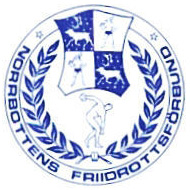 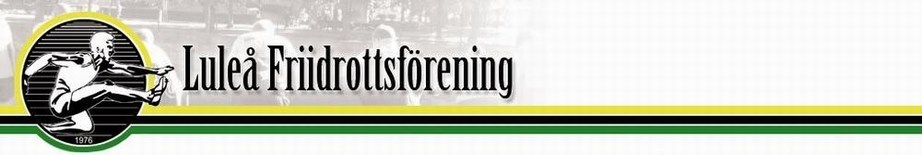                                                &Norrbottens FriidrottsförbundInbjuder till DM 10000mför seniorer och veteranertorsdag 8 september kl:19.00Avprickning: DM 30 min före startUngdomstävling för F/P 13Torsdag 8 september kl: 18.00Avprickning 20 min före startPlats: Skogsvallen LuleåAnmälan: senast tisdag 6 septembertill E-post: ordforande.nfif@outlook.comAnmälningsavgift: DM 70 kr. Efteranmälan i DM 120 krUngdomsgrenar 50 krBankgiro: 5479-9259Klasser och grenprogramDM 10000m: Kvinnor och Män seniorerVeteraner K35, K40, K45, K50, K55, K60, K65, K70 osv.M35, M40, M45, M50, M55, M60, M65, M70 osv.F/P 13: 60m, längd, kula.Välkomna till en härlig och rolig tävlingskväll